DAJ CONSTANȚAANUNȚ IMPORTANTÎN ATENȚIA CRESCĂTORILOR DE OVINE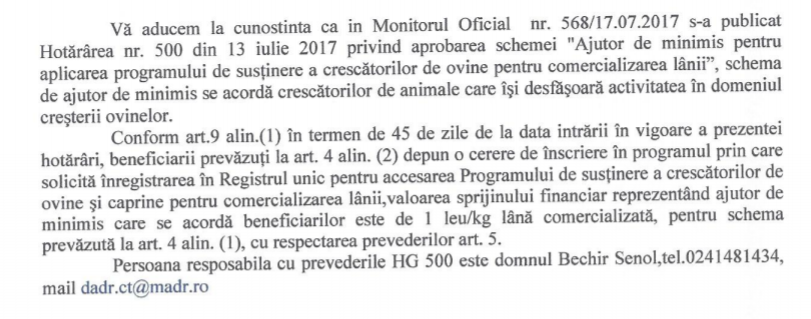 CONSILIER SUPERIORBODIU ȘTEFAN